Per imparare ad avvicinare alla pallavolo le ragazze ed i ragazzi di ogni etàVieni a MODENA il 10 GIUGNO alle 14,00in Via Darwin n. 4 (Magreta) presso la scuola primaria Palmieri,in occasione delle finali Nazionali Under 18 Femminile.Per comprendere, approfondire e sperimentare direttamente il Progetto Scuola realizzato dalla Federazione Italiana Pallavolo in collaborazione con Kinder + Sport.Il Progetto S3 promuove il volley 3 x 3 a partire dalla scuola primaria fino alla scuola secondaria, coinvolgendo tutti in modo semplice, dinamico e divertente.Guiderà la formazione la dott.ssa IRENE SERTURINI docente federale S3, allenatore di 3° grado che ha fatto parte anche del gruppo che ha ideato il progetto.La formazione riguarda: tutti i tecnici, i dirigenti delle Società affiliate e in particolare quelle con il Marchio di Qualità e le Scuole Federali di Pallavolo. L’incontro è aperto anche ai docenti delle Scuole di ogni ordine e grado e tutti coloro che vogliono comprendere questo progetto messo in campo dalla FIPAV per la crescita del proprio movimento. Al termine sarà rilasciato attestato di partecipazione.Per motivi organizzativi ti chiediamo di compilare il breve prospetto sottostante ed inviarlo o via mail a giovanile@fipavcrer.it o via fax al 051 370745 entro e non oltre il 7 giugno 2017.Una sfidaPROGETTO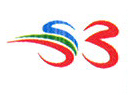 Una opportunitàScheda di PartecipazioneLa/il________________________________ Città____________________Tel. ___________________ e-mail _______________________________In qualità di _________________________________________________ Società/Ente_________________________________________________Conferma la partecipazione al corso formativo sul progetto S3